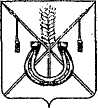 АДМИНИСТРАЦИЯ КОРЕНОВСКОГО ГОРОДСКОГО ПОСЕЛЕНИЯКОРЕНОВСКОГО РАЙОНАПОСТАНОВЛЕНИЕот 29.01.2018   		                                                  			  № 73г. Кореновск О создании муниципального казенного учрежденияКореновского городского поселения Кореновского района«Центр озеленения»В соответствии с Федеральным законом от 6 октября 2003 года № 131-ФЗ «Об общих принципах организации местного самоуправления в Российской Федерации», статьей 161 Бюджетного кодекса Российской Федерации, статьями 50.1, 123.21 Гражданского кодекса Российской Федерации, статьями 9.1, 13 Федерального закона от 12.01.1996 № 7-ФЗ «О некоммерческих организациях», решением Совета Кореновского городского поселения Кореновского района от 22 ноября 2017 года № 358 «О даче согласия на создание муниципального казенного учреждения Кореновского городского поселения «Центр озеленения», администрация Кореновского городского поселения Кореновского района             п о с т а н о в л я е т:1. Создать муниципальное казенное учреждение Кореновского городского поселения Кореновского района «Центр озеленения» с местом его нахождения: 353180, Российская Федерация, Краснодарский край, Кореновский район, город Кореновск, улица Суворова, 1 «а».2. Определить, что функции и полномочия учредителя муниципального казенного учреждения Кореновского городского поселения Кореновского района «Центр озеленения» осуществляет администрация Кореновского городского поселения Кореновского района. 3. Определить, что:3.1. Основной целью деятельности учреждения является обеспечение условий для комфортного проживания граждан путем организации благоустройства и озеленения территории Кореновского городского поселения Кореновского района.3.2. Основным предметом деятельности учреждения являются: создание, содержание, реконструкция озелененных территорий общего пользования, скверов, рощ, парков, бульваров, объектов монументально-декоративного искусства; осуществление работ по благоустройству озелененных                       территорий общего пользования Кореновского городского поселения Кореновского района.4. Утвердить штатную численность муниципального казенного учреждения Кореновского городского поселения Кореновского района «Центр озеленения» в количестве 11 человек (приложение № 1).5. Утвердить Устав муниципального казенного учреждения                   Кореновского городского поселения Кореновского района «Центр озеленения» (приложение № 2).6. Отделу имущественных и земельных отношений администрации Кореновского городского поселения Кореновского района (Алишина)                     передать муниципальному казенному учреждению Кореновского городского поселения Кореновского района «Центр озеленения» на праве оперативного управления муниципальное имущество, необходимое для его функционирования.7. Муниципальному казенному учреждению Кореновского городского поселения Кореновского района «Центр озеленения» заключить соглашение по ведению бухгалтерского учета и отчетности с муниципальным казенным учреждением Кореновского городского поселения «Централизованная бухгалтерия муниципальных учреждений Кореновского городского поселения Кореновского района» (Пономаренко).8. Финансово-экономическому отделу администрации Кореновского городского поселения Кореновского района (Киричко) предусмотреть                      средства на обеспечение деятельности муниципального казенного                    учреждения Кореновского городского поселения Кореновского района «Центр озеленения».9. Назначить директора муниципального казенного учреждения Кореновского городского поселения Кореновского района «Центр озеленения» и заключить с ним трудовой договор.10. Директору муниципального казенного учреждения Кореновского городского поселения Кореновского района «Центр озеленения» обеспечить государственную регистрацию учреждения и Устава учреждения в установленном порядке.11. Директору муниципального казенного учреждения Кореновского городского поселения Кореновского района «Центр озеленения» в целях обеспечения открытости и доступности информации о деятельности муниципального казенного учреждения обеспечивать размещение на официальном сайте для размещения информации о государственных и муниципальных учреждениях в информационно-телекоммуникационной                     сети «Интернет» документов о Казенном учреждении в соответствии с Федеральным законом от 12 января 1996 года № 7-ФЗ «О некоммерческих организациях» и иными муниципальными правовыми актами.12. Общему отделу администрации Кореновского городского                       поселения Кореновского района (Устинова) разместить (опубликовать)                    полный текст настоящего постановления в электронном СМИ в            информационно-телекоммуникационной сети «Интернет» и обеспечить его размещение на официальном сайте Кореновского городского поселения Кореновского района в информационно-телекоммуникационной сети «Интернет».13. Контроль за выполнением настоящего постановления возложить                          на заместителя главы Кореновского городского поселения Кореновского                     района М.В. Колесову.14. Постановление вступает в силу со дня его размещения (опубликования)   в электронном СМИ в информационно-телекоммуникационной сети «Интернет».ГлаваКореновского городского поселенияКореновского района                                                                                Е.Н. ПергунШТАТНАЯ ЧИСЛЕННОСТЬмуниципального казенного учреждения Кореновского городского поселения Кореновского района «Центр озеленения»Начальник отдела жилищно-коммунальногохозяйства, благоустройства и транспортаадминистрации Кореновскогогородского поселенияКореновского района							              Т.В. ШамрайУСТАВмуниципального казенного учреждения Кореновского городского поселения Кореновского района «Центр озеленения»город Кореновск,20181. Общие положения1.1. Муниципальное казенное учреждение Кореновского городского поселения Кореновского района «Центр озеленения» (именуемое далее – «Казенное учреждение») создано в соответствии с постановлением администрации Кореновского городского поселения Кореновского района от __________________ года № ____ «О создании муниципального казенного учреждения Кореновского городского поселения Кореновского района «Центр озеленения». 1.2. Учредителем Казенного учреждения является Кореновское городское поселение Кореновского района (далее также – Собственник).Функции и полномочия учредителя Казенного учреждения осуществляются администрацией Кореновского городского поселения Кореновского района (далее - Учредитель).1.3. Наименование Казенного учреждения:Полное официальное – Муниципальное казенное учреждение Кореновского городского поселения Кореновского района «Центр озеленения».Сокращенное официальное - МКУ КГП КР «Центр озеленения».1.4. Место нахождения, юридический и почтовый адрес Казенного учреждения: 353180 Россия, Краснодарский край, город Кореновск, улица Суворова, 1а.1.5.Казенное учреждение является унитарной некоммерческой организацией, осуществляющей выполнение работ и оказание услуг в целях обеспечения реализации предусмотренных законодательством Российской Федерации полномочий органов местного самоуправления в сфере благоустройства и озеленения территории поселения, созданной в соответствии с Конституцией Российской Федерации, Гражданским кодексом Российской Федерации, Федеральным законом от 12 января 1996 года № 7-ФЗ «О некоммерческих организациях», Федеральным законом от 6 октября                        2003 года № 131-ФЗ «Об общих принципах организации местного самоуправления в Российской Федерации».1.6.Казенное учреждение является юридическим лицом и от своего имени может приобретать и осуществлять имущественные и личные неимущественные права, нести обязанности, выступать в суде в качестве истца и ответчика.1.7. Финансовое обеспечение деятельности Казенного учреждения
осуществляется за счет бюджета Кореновского городского поселения Кореновского района на основании бюджетной сметы.1.8. Казенное учреждение открывает лицевые счета в Отделе № 29 Управления Федерального казначейства по Краснодарскому краю и осуществляет операции с бюджетными средствами через лицевые счета.1.9. Казенное учреждение имеет печать с полным наименованием на русском языке.Казенное учреждение вправе иметь штампы и бланки со своим наименованием, а также зарегистрированную в установленном порядке эмблему.1.10.	 Казённое учреждение отвечает по своим обязательствам в
соответствии с действующим законодательством Российской Федерации.1.11.	 Казенное учреждение создаётся на неопределённый срок.1.12.	 Казенное учреждение считается созданным со дня внесения в
установленном порядке соответствующей записи в Единый государственный
реестр юридических лиц.2. Предмет, цели и виды деятельности Казённого учреждения2.1. Казенное учреждение осуществляет свою деятельность в сфере благоустройства и озеленения территории Кореновского городского поселения Кореновского района в соответствии с предметом и целями деятельности, определенными федеральными законами, иными нормативными правовыми актами, муниципальными правовыми актами Кореновского городского поселения Кореновского района и настоящим Уставом.2.2. Целями деятельности Казенного учреждения являются выполнение работ, оказание услуг, связанных с организацией благоустройства и озеленения территории Кореновского городского поселения Кореновского района. Основным предметом деятельности являются: создание, содержание, реконструкция озелененных территорий общего пользования, скверов, рощ, парков, бульваров, объектов монументально-декоративного искусства; осуществление работ по благоустройству озелененных территорий общего пользования Кореновского городского поселения Кореновского района.2.3. Для достижения поставленных целей, указанных в пункте 2.2 настоящего Устава, Казенное учреждение осуществляет в установленном законодательством Российской Федерации порядке следующие виды основной деятельности:2.3.1. Предоставление услуг по закладке, обработке и содержанию парков и других объектов зеленых насаждений территории поселения; 2.3.2. Производство ремонтно-строительных и малярно-отделочных работ;2.3.3. Выращивание сеянцев деревьев и кустарников, выращивание прочейпродукции питомников;2.3.4. Уборка территории и аналогичная деятельность;2.3.5. Земляные работы.2.4. В составе основных видов деятельности учреждение выполняет работы и оказывает услуги, в том числе:2.4.1. Благоустройство и озеленение территории объектов Кореновского городского поселения Кореновского района.2.4.2. Очистка территории озеленения от сухостойных и фаутных деревьев и кустарников, утилизация порубочных остатков и удаление пней.2.4.3. Посадка и уход за деревьями и кустарниками:обрезка с прореживанием крон деревьев, удаление поросли, сбор и вывоз веток;прополка, рыхление в приствольных лунках;подкормка минеральными удобрениями;полив деревьев;омолаживающая обрезка крупномерных деревьев с автогидроподъемника с утилизацией порубочных остатков;вырезка сухих сучьев и мелкой суши;побелка штамбов деревьев;обрезка с прореживанием крон кустарника, сбор, вывоз и утилизация веток;стрижка живой изгороди, сбор и вывоз веток;обрезка и прочистка живой изгороди.2.4.4. Устройство газонов и уход за газонами (луговые, обыкновенные, партерные, с уклоном свыше 60 градусов):выкашивание газонов со сбором и вывозом травы;стрижка газонного бордюра;полив газона;прополка газонов от сорной растительности;подкормка минеральными удобрениями;аэрация газонов;очистка газона от случайного мусора;очистка партерных и обыкновенных газонов от опавшей листвы.2.4.5. Уборка территории, включающая в себя очистку тротуаров и иных территорий с твердым покрытием от грязи, мусора, снега и льда, газонов - от мусора, снега.2.4.6. Устройство цветников и уход за цветниками, цветочными вазонами, а также подвесными цветочными вазонами в элементах вертикального цветочного оформления:посадка цветочной рассады;полив цветников;подкормка минеральными удобрениями;прополка цветников с рыхлением почвы;сбор отцветших соцветий;установка элементов вертикального цветочного оформления с цветущими вазонами;окраска вазонов.2.4.7. Устройство декоративных композиций.2.4.8. Выращивание:саженцев декоративных деревьев;саженцев декоративных кустарников;цветочной рассады.2.4.9. Приобретение, установка элементов архитектуры малых форм, конструкций и уличных скамеек, и уход за ними.   2.4.10. Оформление к праздникам территории городских улиц, бульваров и площадей:вывешивание флагов и флажных гирлянд;световое электрическое подсвечивание фасадов зданий и иллюминация;установка и оформление новогодних елок.2.4.11. Ландшафтное проектирование;2.4.12. Содержание имущества казны Кореновского городского поселения Кореновского района.2.5. Для достижения целей, указанных в настоящем уставе, Казенное учреждение осуществляет следующие виды приносящей доход деятельности:2.5.1. Розничная и оптовая торговля цветочной продукцией, саженцами деревьев и кустарников.2.5.2. Услуги ландшафтного дизайна.2.5.3. Осуществление надзора за объектами благоустройства.2.6. Приведенный перечень видов деятельности является исчерпывающим. Казенное учреждение не праве осуществлять виды деятельности, не предусмотренные настоящим уставом.Казенное учреждение может осуществлять приносящую доход деятельность в соответствии с настоящим уставом лишь постольку, поскольку это служит достижению целей, ради которых оно создано, и, если это соответствует таким целям. Доходы, полученные от указанной деятельности поступают в бюджет Кореновского городского поселения Кореновского района. 2.7. Право Казенного учреждения осуществлять деятельность, на которую в соответствии с законодательством Российской Федерации требуется специальное разрешение - лицензия, возникает у Казенного учреждения с момента ее получения или в указанный в ней срок, и прекращается по истечении срока ее действия, если иное не установлено законодательством Российской Федерации.3. Имущество Казенного учреждения3.1. Источниками формирования имущества Казенного учреждения являются: 3.1.1. Имущество, закрепленное за Казенным учреждением собственником на праве оперативного управления;3.1.2. Бюджетные средства;3.1.3. Добровольные пожертвования физических и юридических лиц;3.1.4. Другие источники в соответствии с законодательством Российской Федерации.3.2. Имущество Казенного учреждения закрепляется за ним на праве оперативного управления в соответствии с Гражданским кодексом Российской Федерации.Право оперативного управления имуществом, в отношении которого собственником принято решение о закреплении за Казенным учреждением, возникает у Казенного учреждения с момента передачи имущества, если иное не установлено законом и иными правовыми актами или решением собственника.Казенное учреждение обеспечивает осуществление государственной регистрации права оперативного управления на недвижимое имущество и сделок с ним в случаях и порядке, предусмотренном законом. Казенное учреждение в отношении имущества, находящегося у него на праве оперативного управления, обеспечивает его бухгалтерский учет, инвентаризацию, сохранность и несет бремя расходов на его содержание.Собственником имущества Казенного учреждения является Кореновское городское поселение Кореновского района (далее- Собственник имущества).3.3. Земельный участок, необходимый для выполнения Казенным учреждением своих уставных задач, предоставляется ему на праве постоянного (бессрочного) пользования.3.4. Объекты культурного наследия (памятники истории и культуры) народов Российской Федерации, культурные ценности, природные ресурсы (за исключением земельных участков), ограниченные для использования в гражданском обороте или изъятые из гражданского оборота, закрепляются за Казенным учреждением на условиях и в порядке, которые определяются федеральными законами и иными нормативными правовыми актами Российской Федерации.Право оперативного управления Казенного учреждения на объекты культурного наследия религиозного назначения, в том числе ограниченные для использования в гражданском обороте или изъятые из гражданского оборота, переданные в безвозмездное пользование религиозным организациям (а также при передаче таких объектов в безвозмездное пользование религиозным организациям), прекращается по основаниям, предусмотренным федеральным законом.3.5. Казенное учреждение может иметь в оперативном управлении здания, сооружения, жилищный фонд, оборудование, инвентарь, денежные средства в рублях и иностранной валюте и иное имущество.3.6. Казенное учреждение в отношении закрепленного за ним имущества, владеет, пользуется этим имуществом в пределах, установленных законом, в соответствии с целями своей деятельности, назначением этого имущества и, если иное не установлено законом, распоряжается этим имуществом с согласия Собственника этого имущества.3.7. Казенное учреждение не вправе отчуждать либо иным способом распоряжаться имуществом без согласия Собственника имущества.3.8. Собственник имущества вправе изъять излишнее, неиспользуемое или используемое не по назначению имущество, закрепленное им за Казенным учреждением либо приобретенное Казенным учреждением за счет средств, выделенных ему Собственником на приобретение этого имущества. Имуществом, изъятым у Казенного учреждения, собственник этого имущества вправе распорядиться по своему усмотрению.3.9. Контроль за использованием по назначению и сохранностью имущества, закрепленного за Казенным учреждением на праве оперативного управления, осуществляет Учредитель в соответствии с действующим законодательством.3.10. Казенное учреждение не вправе выступать учредителем (участником) юридических лиц.4. Финансово-хозяйственная деятельность Казенного учреждения4.1. Финансовое обеспечение деятельности Казенного учреждения осуществляется за счет средств бюджета Кореновского городского поселения Кореновского района на основании бюджетной сметы.4.2. Казенное учреждение осуществляет в установленном порядке операции с бюджетными средствами через лицевые счета, открытые ему в установленном порядке.4.3. Доходы, получаемые Казенным учреждением от сдачи в аренду имущества, находящегося в муниципальной собственности и переданного в оперативное управление Казенному учреждению, и (или) полученных Казенным учреждением средств от оказания платных услуг, безвозмездных поступлений от физических и юридических лиц, в том числе добровольных пожертвований, средства от иной приносящей доходы деятельности поступают в бюджет Кореновского городского поселения Кореновского района.4.4. Казенное учреждение отвечает по своим обязательствам находящимися в его распоряжении денежными средствами.4.5. При недостаточности указанных денежных средств субсидиарную ответственность по обязательствам такого учреждения несет Собственник его имущества. Казенное учреждение не отвечает по обязательствам Собственника имущества.4.6. Заключение и оплата Казенным учреждением муниципальных контрактов, иных договоров, подлежащих исполнению за счет средств Кореновского городского поселения Кореновского района, производится от имени Кореновского городского поселения Кореновского района, в пределах доведенных Казенному учреждению лимитов бюджетных обязательств администрацией Кореновского городского поселения Кореновского района, если иное не установлено Бюджетным кодексом Российской Федерации, и с учетом принятых и неисполненных обязательств.4.7. В случае уменьшения Казенному учреждению как получателю бюджетных средств главным распорядителем (распорядителем) бюджетных средств ранее доведенных лимитов бюджетных обязательств, приводящего к невозможности исполнения Казенным учреждением бюджетных обязательств, вытекающих из заключенных им муниципальных контрактов, иных договоров, Казенное учреждение должно обеспечить согласование в соответствии с законодательством Российской Федерации о контрактной системе в сфере закупок товаров, работ, услуг для обеспечения государственных и муниципальных нужд новых условий муниципальных контрактов, в том числе по цене и (или) срокам их исполнения и (или) количеству (объему) товара (работы, услуги), иных договоров.4.8. При недостаточности лимитов бюджетных обязательств, доведенных Казенному учреждению для исполнения его денежных обязательств, по таким обязательствам от имени Кореновского городского поселения Кореновского района отвечает орган местного самоуправления, осуществляющий бюджетные полномочия главного распорядителя бюджетных средств, в ведении которого находится Учреждение.4.9. Казенное учреждение не имеет права предоставлять и получать кредиты (займы), приобретать ценные бумаги, участвовать в товариществах на вере в качестве вкладчика, выступать учредителем (участником) юридических лиц, а также осуществлять виды деятельности, не предусмотренные настоящим Уставом. Субсидии и бюджетные кредиты Казенному учреждению не предоставляются.5. Компетенция Учредителя Казенного учреждения, права и обязанности Казенного учреждения5.1. Учредитель Казенного учреждения:1) выполняет в установленном администрацией Кореновского городского поселения Кореновского района порядке функции и полномочия учредителя Казенного учреждения при его создании, реорганизации, изменении типа и ликвидации.2) утверждает в установленном администрацией Кореновского городского поселения Кореновского района порядке Устав Казенного учреждения, а также вносимые в него изменения и дополнения.3) осуществляет контроль за деятельностью Казенного учреждения в предусмотренном им порядке, а также за использованием муниципального имущества, закрепленного за Казенным учреждением.4) определяет порядок составления и утверждения отчета о результатах деятельности Казенного учреждения и об использовании закрепленного за ним муниципального имущества в соответствии с общими требованиями, установленными Министерством финансов Российской Федерации.5) устанавливает порядок составления, утверждения и ведения бюджетной сметы Казенного учреждения в соответствии с общими требованиями, установленными Министерством финансов Российской Федерации.6) назначает руководителя Казенного учреждения и прекращает его полномочия, а также заключает и прекращает трудовой договор с ним.7) согласовывает распоряжение движимым имуществом Казенного учреждения.8) согласовывает в установленном администрацией Кореновского городского поселения Кореновского района порядке распоряжение недвижимым имуществом Казенного учреждения, в том числе передачу в аренду.9) осуществляет иные функции и полномочия учредителя, предусмотренные действующим законодательством Российской Федерации.5.2. Для выполнения уставных целей Казенное учреждение имеет право в порядке, установленном законодательством Российской Федерацией:1) заключать договоры с юридическими и физическими лицами, не противоречащие законодательству Российской Федерации, а также целям и предмету деятельности Казенного учреждения;2) на основании договора (соглашения) вправе передать иной организации (централизованной бухгалтерии) полномочия по ведению бюджетного учета и формированию бюджетной отчетности.5.3. Казенное учреждение обязано:1) вести бухгалтерский учет, представлять бухгалтерскую отчетность и статистическую отчетность в порядке, установленном законодательством Российской Федерации;2) обеспечивать сохранность имущества, закрепленного за Казенным учреждением на праве оперативного управления, использовать имущество эффективно и строго по целевому назначению; 3) обеспечивать своевременно и в полном объеме выплату работникам заработной платы и иных выплат, производить индексацию заработной платы в соответствии с действующим законодательством Российской Федерации;4) обеспечивать своим работникам безопасные условия труда и нести ответственность за ущерб, причиненный их здоровью и трудоспособности в порядке, установленном законодательством Российской Федерации;5) обеспечивать гарантированные условия труда и меры социальной защиты своих работников;6) обеспечивать учет и сохранность документов по личному составу, а также своевременную их передачу на государственное хранение в установленном порядке.5.4. Казенное учреждение вправе осуществлять иные права и нести иные обязанности в соответствии с законодательством Российской Федерации и настоящим уставом.6. Управление Казенным учреждением6.1.Единоличным исполнительным органом Казенного учреждения является его руководитель (директор). Руководитель Казенного учреждения назначается на должность и освобождается распоряжением Учредителя.6.2.Руководитель действует на основании законов и иных нормативных актов Российской Федерации, Краснодарского края, администрации Кореновского городского поселения Кореновского района, настоящего Устава, трудового договора. Он подотчетен в своей деятельности Учредителю, заключившему с ним трудовой договор.6.3.Руководитель:1) действует без доверенности от имени Казенного учреждения, представляет его интересы в государственных органах, органах местного самоуправления и во взаимоотношениях с юридическими и физическими лицами;2) утверждает структуру Казенного учреждения, его штатный и квалификационный состав, принимает на работу и увольняет с работы работников Казенного учреждения согласно законодательству Российской Федерации;3) в пределах своей компетенции издает приказы и дает указания, обязательные для всех работников Казенного учреждения;4) распределяет обязанности между работниками Казенного учреждения и утверждает должностные инструкции;5) распоряжается имуществом Казенного учреждения в пределах своей компетенции, установленной трудовым договором, совершает в установленном порядке сделки от имени Казенного учреждения, заключает договоры;6) выдает доверенности от имени Казенного учреждения (в том числе с правом передоверия);7) открывает лицевые счета;8) осуществляет в установленном порядке меры по поддержанию и развитию материально-технической базы Казенного учреждения, несет ответственность за сохранность и надлежащее использование имущества Казенного учреждения;	9) устанавливает порядок и обеспечивает условия работы с персональными данными работников Казенного учреждения и несет ответственность за их неразглашение;	10) осуществляет иные полномочия в соответствии с законодательством Российской Федерации. 6.4.Взаимоотношения работников и руководителя, возникающие на основе трудового договора, регулируются законодательством о труде.7. Конфликт интересов7.1.Лицами, заинтересованными в совершении Казенным учреждением тех или иных действий, в том числе сделок, с другими организациями  или  гражданами (далее - заинтересованные лица), признаются руководитель  (начальник) Казенного учреждения, а также лицо, входящее в состав органов надзора за его деятельностью, если указанные лица состоят с этими организациями или гражданами в трудовых отношениях, являются участниками, кредиторами этих организаций либо состоят с этими гражданами в близких родственных отношениях или являются кредиторами этих граждан. При этом указанные организации или граждане являются поставщиками товаров (услуг) для Казенного учреждения, крупными потребителями товаров (услуг), производимых Казенным учреждением, владеют имуществом, которое полностью или частично образовано Казенным учреждением, или могут извлекать выгоду из пользования, распоряжения имуществом Казенного учреждения.Заинтересованность в совершении Казенным учреждением тех или иных действий, в том числе в совершении сделок, влечет за собой конфликт интересов заинтересованных лиц и Казенного учреждения.7.2.Заинтересованные лица обязаны соблюдать интересы Казенного учреждения, прежде всего в отношении целей его деятельности, и не должны использовать возможности Казенного учреждения или допускать их использование в иных целях, помимо предусмотренных учредительными документами Казенного учреждения.Под термином возможности «Казенного учреждения» понимаются принадлежащие Казенному учреждению имущество, имущественные и неимущественные права, возможности в области предпринимательской деятельности, информация о деятельности и планах Казенного учреждения, имеющая для него ценность.7.3.В случае, если заинтересованное лицо имеет заинтересованность в сделке, стороной которой является или намеревается быть Казенное учреждение, а также в случае иного противоречия интересов указанного лица и Казенного учреждения в отношении существующей или предполагаемой сделки:7.3.1.Лицо обязано сообщить о своей заинтересованности учредителю до момента принятия решения о заключении сделки.7.3.2.Сделка должна быть одобрена учредителем Казенного учреждения.7.4.Сделка, в совершении которой имеется заинтересованность и которая совершена с нарушением требований настоящего Раздела, может быть признана судом недействительной.Заинтересованное лицо несет перед Казенным учреждением ответственность в размере убытков, причиненных им Казенному учреждению.            Если убытки причинены Казенному учреждению несколькими заинтересованными лицами, их ответственность перед Казенным учреждением является солидарной.8. Контроль за деятельностью Казенного учреждения8.1. Контроль за деятельностью Казенного учреждения осуществляется в порядке, установленном администрацией Кореновского городского поселения Кореновского района.8.2.Казенное учреждение ведет бюджетный учет, бухгалтерский учет и статистическую отчетность в порядке, установленном законодательством Российской Федерации.8.3.Казенное учреждение предоставляет информацию о своей деятельности органам государственной статистики и налоговым органам, Учредителю и иным лицам в соответствии с законодательством Российской Федерации и настоящим Уставом.8.4.Размеры и структура доходов Казенного учреждения, а также сведения о размерах и составе имущества Казенного учреждения, о его расходах, численности и составе работников, об оплате их труда, об использовании безвозмездного труда граждан в деятельности Казенного учреждения не могут быть предметом коммерческой тайны.8.5.Казенное учреждение обязано ежегодно размещать в сети «Интернет» или предоставлять средствам массовой информации для опубликования отчет о своей деятельности.Порядок и сроки размещения указанного отчета определяются уполномоченным федеральным органом исполнительной власти.8.6. В целях обеспечения открытости и доступности информации о деятельности государственных (муниципальных) учреждений на официальном сайте для размещения информации о государственных и муниципальных учреждениях в информационно-телекоммуникационной сети «Интернет» подлежат размещению следующие документы:1) учредительные документы Казенного учреждения, в том числе внесенные в них изменения;2) свидетельство о государственной регистрации Казенного учреждения;3) решение Учредителя о создании Казенного учреждения;4) решение Учредителя о назначении руководителя Казенного учреждения;5) положения о филиалах, представительствах Казенного учреждения;6) годовая бухгалтерская отчетность Казенного учреждения;7) сведения о проведенных в отношении Казенного учреждения контрольных мероприятиях и их результатах;8) отчет о результатах деятельности муниципального учреждения и об использовании закрепленного за ним муниципального имущества, составляемый и утверждаемый в порядке, определенном Учредителем, и в соответствии с общими требованиями, установленными федеральным органом исполнительной власти, осуществляющим функции по выработке государственной политики и нормативно-правовому регулированию в сфере бюджетной, налоговой, страховой, валютной, банковской деятельности;9) план финансово-хозяйственной деятельности Казенного учреждения, составляемый и утверждаемый в порядке, определенном администрацией Кореновского городского поселения Кореновского района, и в соответствии с требованиями, установленными Министерством финансов Российской Федерации;10) бюджетная смета казенного учреждения, которая составляется, утверждается и ведется в порядке, установленном бюджетным законодательством Российской Федерации.8.7. Документы, указанные в пункте 8.6. настоящего Устава, не размещаются на официальном сайте для размещения информации о государственных и муниципальных учреждениях в информационно-телекоммуникационной сети «Интернет» в случае, если такие документы содержат сведения, составляющие государственную тайну.8.8. Размещение документов, указанных в пункте 8.6. настоящего Устава, на официальном сайте для размещения информации о государственных и муниципальных учреждениях в информационно-телекоммуникационной сети «Интернет» и ведение данного сайта осуществляются в порядке, установленном федеральным органом исполнительной власти, осуществляющим функции по выработке государственной политики и нормативно-правовому регулированию в сфере бюджетной, налоговой, страховой, валютной, банковской деятельности.9. Реорганизация и ликвидация Казенного учреждения9.1. Казенное учреждение может быть реорганизовано в порядке, предусмотренном Гражданским кодексом Российской Федерации, Федеральным законом от 12 января 1996 года № 7-ФЗ «О некоммерческих организациях» и другими федеральными законами.9.2. Реорганизация Казенного учреждения может быть осуществлена в форме слияния, присоединения, разделения, выделения и преобразования.9.3.Преобразование Казенного учреждения в некоммерческую организацию иной формы или хозяйственное общество допускается в случаях и в порядке, которые установлены законом.9.4.Принятие решения о реорганизации и проведении реорганизации Казенного учреждения, если иное не установлено актом Правительства Российской Федерации, осуществляется в порядке, установленном администрацией Кореновского городского поселения Кореновского района.9.5.При реорганизации Казенного учреждения кредитор не вправе требовать досрочного исполнения соответствующего обязательства, а также прекращения обязательства и возмещения связанных с этим убытков.9.6.Казенное учреждение считается реорганизованным, за исключением случаев реорганизации в форме присоединения, с момента государственной регистрации вновь возникшей организации (организаций).При реорганизации Казенного учреждения в форме присоединения к нему другой организации учреждение считается реорганизованной с момента внесения в единый государственный реестр юридических лиц записи о   прекращении деятельности присоединенной организации.9.7.Государственная регистрация вновь возникшего в результате реорганизации учреждения (учреждений) и внесение в единый государственный реестр юридических лиц записи о прекращении деятельности реорганизованной организации (организаций) осуществляются в порядке, установленном федеральными законами.9.8.Принятие решения о ликвидации и проведение ликвидации Казенного учреждения осуществляется в порядке, установленном администрацией Кореновского городского поседения Кореновского района.9.9.При ликвидации Казенного учреждения кредитор не вправе требовать досрочного исполнения соответствующего обязательства, а также прекращения обязательства и возмещения связанных с этим убытков.	9.10. Имущество Казенного учреждения, оставшееся после удовлетворения требований кредиторов, а также имущество, на которое в соответствии с федеральными законами не может быть обращено взыскание по обязательствам Казенного учреждения, передается ликвидационной комиссией собственнику соответствующего имущества.10. Изменение типа Казенного учреждения10.1.Изменение типа Казенного учреждения не является его реорганизацией.  При изменении типа Казенного учреждения в его учредительные документы вносятся соответствующие изменения.10.2.Изменение типа Казенного учреждения в целях создания бюджетного учреждения осуществляются в порядке, устанавливаемом администрацией Кореновского городского поседения Кореновского района.10.3.Изменение типа Казенного учреждения в целях создания автономного учреждения осуществляются в порядке, установленном Федеральным законом от 03 ноября 2006 года № 174-ФЗ «Об автономных учреждениях».11. Внесение изменений в Устав Казенного учрежденияВнесение изменений в Устав Казенного учреждения осуществляется в порядке, устанавливаемом администрацией Кореновского городского поседения Кореновского района.ПРИЛОЖЕНИЕ №1УТВЕРЖДЕНАпостановлением администрацииКореновского городского поселенияКореновского районаот 29.01.2018 № 73№ п/пНаименование должностиКоличество единиц1Директор12Водитель12Ведущий специалист33Тракторист1 4Специалист 1 категории 5ИтогоИтого11ПРИЛОЖЕНИЕ № 2УТВЕРЖДЕНпостановлением администрацииКореновского городского поселенияКореновского районаот 29.01.2018 № 73